Intervention: Organ Structure and Function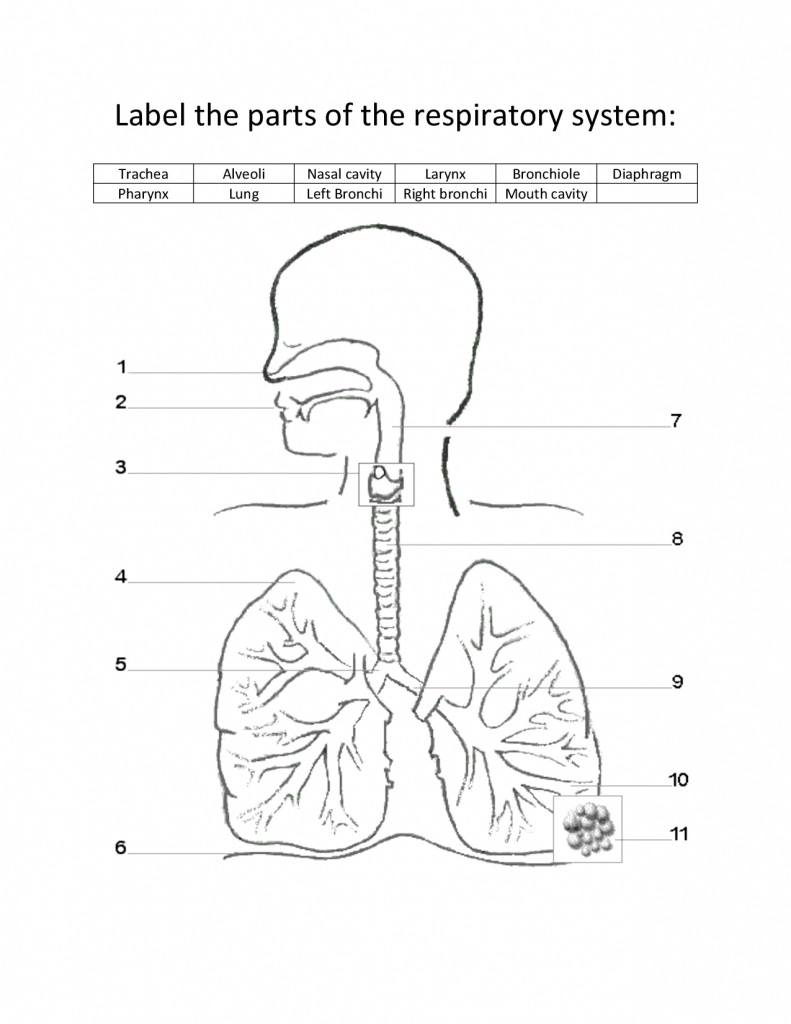 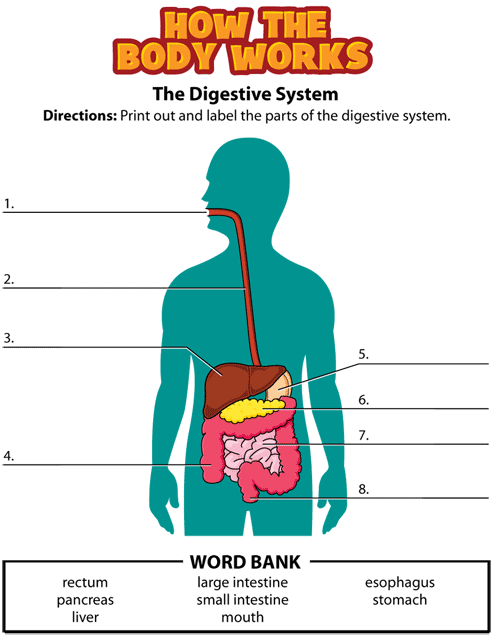 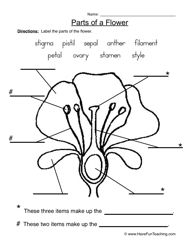 